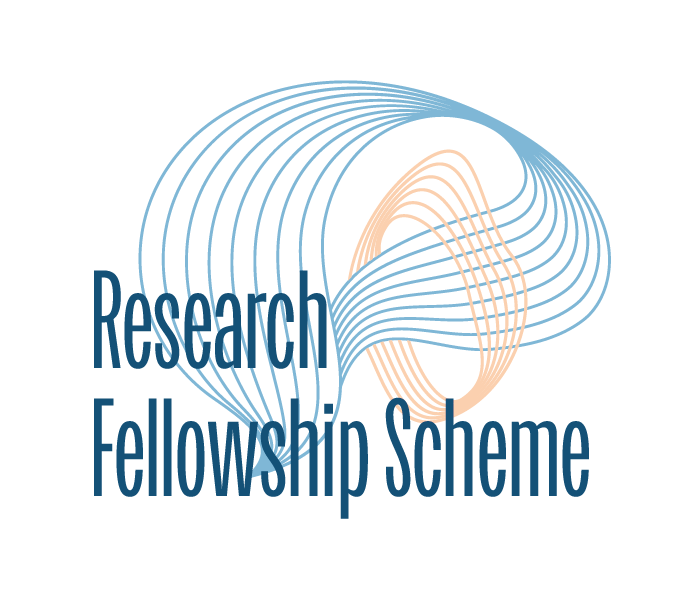 SECTION 1: APPLICANT’S DETAILSPlease ensure that all details are correct. The email address will be the one used for all correspondence related to this application.The Applicant’s Curriculum vitae (CV) must be submitted as an annex to this application. The CV should include details of previous R&I Projects that were successfully completed by the Applicant.SECTION 2: PROPOSAL DETAILS & COLLABORATIONSPlease provide all relevant details. Please provide an abstract of the proposed work. (maximum 300 words)Please provide a brief description of how you will address ethical considerations and gender equality in the proposed work. (maximum 300 words)SECTION 3: PROJECT PROPOSAL1. SCIENTIFIC EXCELLENCEWhat is the existing pertinent research in the field and the innovative contribution to addressing current issues through applied research? (maximum 500 words, excluding references)What are the project’s overall aim and objectives? (maximum 500 words, excluding references)What is the research approach that will be adopted? Will the project develop or make use of novel concepts, methodologies, and technologies? (maximum 500 words, excluding references)What is the innovative nature of the research, its potential to challenge existing norms, and the likelihood of leading to new discoveries? (maximum 500 words, excluding references)2. IMPACTDoes the proposal address National, European Union, or Global Priorities? (maximum 500 words, excluding references)How does the research influence and impact the Economic Sector relevant to the Economic Operator, end-users, and society? (maximum 500 words, excluding references)Outline measures to maximise impact - Dissemination, exploitation and communication descriptions of journal publications and their open-access nature? (maximum 500 words, excluding references)Is there a plan for subsequent research in the event of favourable results? (maximum 500 words, excluding references)3. IMPLEMENTATION3.1 Gantt chartInsert the project's Gantt chart here, displaying work packages and respective tasks on the left, a timeline at the top. Bars should represent start, duration, and end dates, including deliverables, milestones and report submission deadlines.3.2 Work PackagesReplicate this table as necessary.3.3 DeliverablesList the deliverables of the proposed project. The deadline for each deliverable corresponds to the end of the specified month. The deliverables must be tangible project-specific outputs that occurred during the project’s lifetime and are suitable for submission to the EEP and to the Post-Award Monitoring Panel.The Fellow(s) engaged in the Project must submit to Post-Award Monitoring Panel periodic reports (every three months) and a Final Report within one month of the Project's conclusion.3.4 MilestonesList the milestones of the proposed project. The deadline for each milestone corresponds to the end of the specified month. 3.5 Project risksList the risks which are critical to the proposed project, the work package/s relevant to the respective risk and proposed risk-mitigation measures to ensure the successful outcome of the research.Add or delete rows as required.3.6 MCAST Academic/Management CollaborationPlease provide details of the MCAST Academic/Management staff supporting the Project. The MCAST Academic/Management staff should align with the project's nature and contribute value. A crucial element is a signed letter of intent that explicitly outlines the activities intended to support the project and must be submitted with this application.Replicate this table as necessary.3.7 Economic Operator's CollaborationPlease provide details of the Economic Operator's representative supporting the Project.The Economic Operator's representative should align with the project's nature and contribute value. A crucial element is a signed letter of intent that explicitly outlines the activities intended to support the project and must be submitted with this application.Replicate this table as necessary.3.8 Budget SectionRefer to the scheme’s Guidelines and Regulations for more information regarding eligible costs. Give an estimate of the project budget to the nearest Euros (€). Kindly make sure that detailed information and specifications are provided for individual line items. Eligible Costs include: Personnel at an hourly rate of €35/hour (€15,000 capping)Consumables (each proposed Consumable item should be clearly named)Equipment (each proposed Equipment item should be clearly named, described and its use justified in the table below)Travel permitted for the Research Fellow to present at a conference with a maximum of €2000Scientific information for access to sources of scientific information include databases and publicationsCosts for Open Access Publications with a maximum of €2000Costs for Other relevant activities: Additional operational costs directly associated with the project, such as expenses for dissemination activitiesSubcontracted ActivitiesSECTION FOUR: DECLARATIONSPERSONAL DATA PROTECTIONThe General Data Protection Regulation (EU) 2016/679 (GDPR) and the Data Protection Act 2018 (Cap 586 of the Laws of Malta) regulate the processing of personal data whether held electronically or in manual form. Malta College of Arts, Science and Technology (hereinafter ‘the College’) is set to fully comply with the Data Protection Principles as set out in such data protection legislation in the processing of the applicant’s personal data.Purposes for collecting and processing personal data:The legitimate basis for the College to process personal data submitted by the applicant by virtue of his/ her written application under this Research Fellowship Scheme, is Regulation 6 (1)(b) of the GDPR as ‘processing is necessary in order to take steps at the request of the data subject prior to entering into a contract’.Personal Information is accessed by the College’s employees who are assigned to carry out their functions in relation to this Research Fellowship Scheme. Personal data may also be disclosed to Public Authorities and third parties where strictly necessary and required by law. The applicant’s rights are safeguarded by the Data Protection legislations, other National laws, as well as by the College’s internal policies and procedures.   As a data subject, the applicant has the right to access his personal data, rectify inaccurate personal data, request to erase personal data and to request the College to restrict the processing of personal data.  To exercise the aforementioned rights, the data subject is to submit a written request to the College’s Data Protection Officer at dpo@mcast.edu.mt. In case you are not satisfied with the outcome of your request, you may refer a complaint to the Information and Data Protection Commissioner at idpc.info@gov.mt. The Retention Policy outlines the retention requirements for the various categories of documentation held within the College, which shall be applicable to the personal data held in relation to this Research Fellowship Scheme.Data that needs to be destroyed after the noted timeframes will be disposed of in an efficient manner ensuring that such information is no longer available within the College.ADDITIONAL DECLARATIONSName and SurnameID Number EmailMobileProposal TitleProposal AcronymKeywordsList 3-5 keywordsArea of researchArea of researchSmart Manufacturing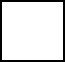 Sustainable use of Resources for Climate Change Mitigation and AdaptationFuture Digital Technologies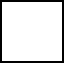 Work package number Work package number 1Work package titleTotal hours per work packageTotal hours per work packageStart monthStart monthEnd monthEnd monthObjectivesObjectivesObjectivesDescription of work (provide a brief explanation on each task – max. 100 words per task)Description of work (provide a brief explanation on each task – max. 100 words per task)Description of work (provide a brief explanation on each task – max. 100 words per task)DeliverablesDeliverablesDeliverablesMilestonesMilestonesMilestonesWork package number Work package number 2Work package titleTotal hours per work packageTotal hours per work packageStart monthStart monthEnd monthEnd monthObjectivesObjectivesObjectivesDescription of work (provide a brief explanation on each task – max. 100 words per task)Description of work (provide a brief explanation on each task – max. 100 words per task)Description of work (provide a brief explanation on each task – max. 100 words per task)DeliverablesDeliverablesDeliverablesMilestonesMilestonesMilestonesDeliverablesDateDbrian warringtonMonth brian warringtonDbrian warringtonMonth brian warringtonDbrian warringtonMonth brian warringtonDbrian warringtonMonth brian warringtonDbrian warringtonMonth brian warringtonDbrian warringtonMonth brian warringtonAdd as requiredAdd as requiredMilestonesDateMbrian warringtonMonth brian warringtonMbrian warringtonMonth brian warringtonMbrian warringtonMonth brian warringtonMbrian warringtonMonth brian warringtonMbrian warringtonMonth brian warringtonMbrian warringtonMonth brian warringtonAdd as requiredAdd as requiredRisk no.Description of riskWork packages involvedProposed risk-mitigation measuresMCAST Academic/Management Staff NameA maximum of 500-word biography of the participating Academic/ Management Brief Outline of Expected Contribution to ProjectEconomic Operator’s NameProfile of the Economic Operator’s OrganisationA maximum of 500-word biography of the participating Representative of the Economic Operator(s).Brief Outline of Expected Contribution to ProjectApplicantTotal EligibleCosts €Requested Funding €Personnel Costs brian warringtonbrian warringtonConsumablesbrian warringtonbrian warringtonbrian warringtonEquipment (Purchase/Lease)brian warringtonbrian warringtonbrian warringtonTravelbrian warringtonbrian warringtonbrian warringtonScientific Informationbrian warringtonbrian warringtonbrian warringtonOpen Access Publicationsbrian warringtonbrian warringtonbrian warringtonOther relevant activities brian warringtonbrian warringtonbrian warringtonSubcontracting brian warringtonbrian warringtonbrian warringtonTotalbrian warringtonbrian warringtonDECLARATION BY APPLICANTI confirm that:DECLARATION BY APPLICANTI confirm that:The information given in this form is accurate to the best of my knowledge. I acknowledge that any misrepresentation or falsification of information in the application may result in disqualification from consideration for the Research Fellowship Scheme. I acknowledge that if it is later discovered that the information provided in this form is misrepresented, I will be required to reimburse any payment for the services provided up to that date without any limitation to legal action for damages.I agree	I have read, fully understood and accept the terms and conditions stipulated within the Guidelines and Regulations for Participation in Research Fellowship Scheme and confirm that I agree with eventual publication of the necessary personal data and project proposal content information in the case I am the successful applicant, including the name of the applicant, project contacts, title of proposal and abstract.I agree	I accept and confirm that my personal data and proposal content information can be used by the Malta College of Arts, Science and Technology for the purposes of administering this application.I agree	I have never been found guilty by any competent Court in Malta or elsewhere of any crime and that I have never been adjudged bankrupt or insolvent by, or filed an application for insolvency before, any competent Court in Malta or elsewhere.I agree	I have never been disqualified or excluded from participation in any Public Tender either by the Government of Malta or by the European Union or by any public entity in Malta.I agree	I have never been disqualified or excluded from participation in any Public and/ or European Union funding scheme.I agree	Name of Applicant:Contact Details:Signature of Applicant:Date: